Об определении нормативов субсидирования на 2019 годНа основании абзаца пятого пункта 3 Инструкции о порядке планирования и финансирования расходов организаций, осуществляющих эксплуатацию жилищного фонда и (или) предоставляющих жилищно-коммунальные услуги, за счет бюджетных ассигнований в части жилищно-коммунальных услуг, предоставляемых населению, утвержденной постановлением Министерства финансов Республики Беларусь, Министерства жилищно-коммунального хозяйства Республики Беларусь и Министерства экономики Республики Беларусь от 27 октября 2014 г. № 67/21/70, Кировский районный исполнительный комитет РЕШИЛ:1. Определить нормативы субсидирования на возмещение части расходов по предоставлению жилищно-коммунальных услуг населению на 2019 год согласно приложению.2. Контроль за выполнением настоящего решения возложить на отдел архитектуры, строительства и жилищно-коммунального хозяйства Кировского районного исполнительного комитета.3. Настоящее решение вступает в силу после его официального опубликования.Председатель	А.М.БутаревУправляющий делами	Е.А.СакадынецПриложение к решению Кировского районного исполнительного комитета18.02.2019 № 3-12НОРМАТИВЫ  субсидирования на возмещение части расходов по предоставлению жилищно-коммунальных услуг населению на 2019 год 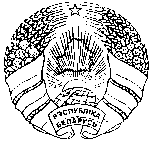 МАГІЛЁЎСКІ АБЛАСНЫВЫКАНАЎЧЫ КАМІТЭТМОГИЛЕВСКИЙ ОБЛАСТНОЙ ИСПОЛНИТЕЛЬНЫЙ КОМИТЕТКІРАЎСКІ РАЁННЫВЫКАНАЎЧЫ КАМІТЭТКИРОВСКИЙ РАЙОННЫЙ ИСПОЛНИТЕЛЬНЫЙ КОМИТЕТРАШЭННЕРЕШЕНИЕ18 февраля 2019 г. № 3-12г. Кіраўскг.КировскВиды жилищно-коммунальных услугНормативы субсидирования на единицу жилищно-коммунальной услуги, рублейНормативы субсидирования на единицу жилищно-коммунальной услуги, рублейВиды жилищно-коммунальных услугобслуживаемый организациями жилищно-коммунального хозяйства жилищный фондведомственный жилищный фондТеплоснабжение на одну гигакалорию72,1472,14